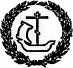 Религиозная организация – духовная образовательная организация высшего образования «Курская духовная семинария Курской Епархии Русской Православной Церкви»______________________________________________________________________________________________________Аннотациирабочих программ дисциплин и практикосновной образовательной программынаправление подготовки служителей Русской Православной Церквиспециальность: «Иконописец»форма обучения:очнаяКурск, 2022 г.Аннотация рабочей программы дисциплины«Иконописание»основной образовательной программыподготовка служителей Русской Православной Церкви,специальность: «Иконописец»Форма обучения: очная Цель дисциплины: освоение технологии, художественных приемов и языка древней иконы, воспитание благоговейного отношения к работе по созданию иконописных произведений, формирование понимания принципов написания иконы и особенностей трактовки форм, работы с цветом, пластикой, деталировкой в канонической иконе.Общая трудоемкость дисциплины: 1864 ак. часа.Форма промежуточного контроля: экзамен.Период изучения дисциплины: 1 - 4 курсы, 1- 8 семестры.Авторы-составители: протоиерей  Александр Филин, Окунева С.В.Аннотация рабочей программы дисциплины«Рисунок»основной образовательной программыподготовка служителей Русской Православной Церкви,специальность: «Иконописец»Форма обучения: очная Цель дисциплины: овладение основами техники учебногорисунка, формирование комплекса профессиональных понятий, приемов и навыков, освоение законов изобразительной грамоты при изображении окружающего мира, его предметов и человека.Общая трудоемкость дисциплины: 316  ак. часа. Форма промежуточного контроля: зачет, экзамен. Период изучения дисциплины: 1 - 4 курсы, 1- 8 семестры. Авторы-составители: Сочнева О.В.Аннотация рабочей программы дисциплины«Живопись»основной образовательной программыподготовка служителей Русской Православной Церкви,специальность: «Иконописец»Форма обучения: очная Цель дисциплины: овладение начальными основами техник академическойживописи, формирование комплекса профессиональных понятий, приемов и навыков, освоение языка живописи и его выразительных средств.Общая трудоемкость дисциплины: 128  ак. часа. Форма промежуточного контроля: зачет, экзамен. Период изучения дисциплины: 1 - 2 курсы, 1- 4 семестры. Автор-составитель: Апухтина И.М.Аннотация рабочей программы дисциплины«История техники и материалы живописи»основной образовательной программыподготовка служителей Русской Православной Церкви,специальность: «Иконописец»Форма обучения: очная Цель дисциплины: знакомство с историей и развитием живописных техник, со свойствами материалов и оборудованием, используемых в различных техниках живописи.Общая трудоемкость дисциплины: 64 ак. часа. Форма промежуточного контроля: зачет. Период изучения дисциплины: 1 курс, 1 семестр. Автор-составитель: Шкарупа В.В.Аннотация рабочей программы дисциплины«Основы иконописного и художественного языка и  цветоведения»основной образовательной программыподготовка служителей Русской Православной Церкви,специальность: «Иконописец»Форма обучения: очная Цель дисциплины: формирование систематизированного знания о свойствах цвета и закономерностях составления гармоничных цветосочетанийОбщая трудоемкость дисциплины: 32 ак. часа. Форма промежуточного контроля: зачет. Период изучения дисциплины: 1 курс, 2 семестр. Автор-составитель: Апухтина И.М.Аннотация рабочей программы дисциплины«Композиция»основной образовательной программыподготовка служителей Русской Православной Церкви,специальность: «Иконописец»Форма обучения: очная Цель дисциплины: обеспечение высокого уровня подготовки профессиональных иконописцев, отвечающих потребностям Церкви, обучение студентов основам церковной художественной композиции ансамбля Храма в традициях архитектурного и культурного наследия Русской Православной церкви, а также ознакомление студентов со всем разнообразием и полнотой накопленного Церковью опыта художественной организации литургического пространства.Общая трудоемкость дисциплины: 124 ак. часов. Форма промежуточного контроля: зачет, экзамен. Период изучения дисциплины: 3 - 4 курсы, 5 - 8 семестры. Автор-составитель: Щербина Д.Н.Аннотация рабочей программы дисциплины«Основы реставрации и консервации»основной образовательной программыподготовка служителей Русской Православной Церкви,специальность: «Иконописец»Форма обучения: очная Цель дисциплины: изучение теоретических основ реставрации и практической консервации произведений иконописного искусства.Общая трудоемкость дисциплины: 128 ак. часов.Форма промежуточного контроля: зачет.Период изучения дисциплины: 3 курс, 5 - 6 семестры.Автор-составитель: Криворотенко В.В.Аннотация рабочей программы дисциплины«Каллиграфия и шрифт»основной образовательной программыподготовка служителей Русской Православной Церкви,специальность: «Иконописец»Форма обучения: очная Цель дисциплины: формирование  профессиональных навыков по теории и практике каллиграфии и шрифта, относящихся к православной тематике, позволяющие правильно читать старое письмо, анализировать графику письменного памятника, использовать в своей работе приемы начертания.Общая трудоемкость дисциплины: 64 ак. часа. Форма промежуточного контроля: зачет. Период изучения дисциплины: 3 курс, 5 - 6 семестры. Автор-составитель: Шкарупа В.В.Аннотация рабочей программы дисциплины«Основы стенописи»основной образовательной программыподготовка служителей Русской Православной Церкви,специальность: «Иконописец»Форма обучения: очная Цель дисциплины: изучение и практическое освоение студентами  технологии, художественных навыков и языка традиционной стенописи. Понимание основных принципов стенописи в разное время в различных регионах и школах.Общая трудоемкость дисциплины: 60 ак. часа. Форма промежуточного контроля: зачет. Период изучения дисциплины: 4 курс, 7 - 8 семестры. Автор-составитель: Терехова Е.В.Аннотация рабочей программы дисциплины«История византийского искусства»основной образовательной программыподготовка служителей Русской Православной Церкви,специальность: «Иконописец»Форма обучения: очная Цель дисциплины: формирование представления об основных этапах развития истории византийского искусства, изучение его памятников, характерных особенностей и исторического своеобразия.Общая трудоемкость дисциплины: 64 ак. часа. Форма промежуточного контроля: зачет. Период изучения дисциплины: 1 курс, 1 - 2 семестры. Автор-составитель: к.и.н. Припачкин И.А.Аннотация рабочей программы дисциплины«История древнерусского искусства (X-XVII вв.)»основной образовательной программыподготовка служителей Русской Православной Церкви,специальность: «Иконописец»Форма обучения: очная Цель дисциплины: формирование представления об основных этапах развития истории древнерусского искусства (X-XVII вв.), изучение его памятников, характерных особенностей, исторического своеобразия и связи с византийским искусством.Общая трудоемкость дисциплины: 64 ак. часа. Форма промежуточного контроля: зачет. Период изучения дисциплины: 2 курс, 3 - 4 семестры. Автор-составитель: Окунева С.В.Аннотация рабочей программы дисциплины«История русского церковного искусства (XVII-XXI вв.)»основной образовательной программыподготовка служителей Русской Православной Церкви,специальность: «Иконописец»Форма обучения: очная Цель дисциплины: формирование представления об основных этапах развития истории церковного искусства (XVII-XXI вв.), изучение его памятников, характерных особенностей, исторического своеобразия.Общая трудоемкость дисциплины: 64 ак. часа. Форма промежуточного контроля: зачет. Период изучения дисциплины: 3 курс, 6 - 7 семестры. Автор-составитель: к.и.н. Припачкин И.А.Аннотация рабочей программы дисциплины«История зарубежного церковного искусства»основной образовательной программыподготовка служителей Русской Православной Церкви,специальность: «Иконописец»Форма обучения: очная Цель дисциплины: формирование представления об основных этапах развития истории зарубежного церковного искусства, изучение его памятников, характерных особенностей, исторического своеобразия.Общая трудоемкость дисциплины: 64 ак. часа. Форма промежуточного контроля: зачет. Период изучения дисциплины: 4 курс, 7 - 8 семестры. Автор-составитель: к.и.н. Припачкин И.А.Аннотация рабочей программы дисциплины«Христианская иконография»основной образовательной программыподготовка служителей Русской Православной Церкви,специальность: «Иконописец»Форма обучения: очная Цель дисциплины: изучение основных принципов формирования иконографии Христа, Богоматери, святых, праздников и иконографических ансамблей (иконостаса, росписи) в раннем христианстве, Византии и Руси.Общая трудоемкость дисциплины: 64 ак. часа. Форма промежуточного контроля: зачет. Период изучения дисциплины: 2 курс, 3 - 4 семестры. Автор-составитель: к.и.н. Припачкин И.А.Аннотация рабочей программы дисциплины«Церковнославянский язык»основной образовательной программыподготовка служителей Русской Православной Церкви,специальность: «Иконописец»Форма обучения: очная Цель дисциплины: свободное чтение по-церковнославянски богослужебных текстов и понимание их содержания в письменной и устной форме,формирование у студентов навыков филологического анализа богослужебных текстов в их письменной и устной форме, а также навыков вероучительного толкования богослужебных текстов.Общая трудоемкость дисциплины: 64 ак. часа. Форма промежуточного контроля: зачет. Период изучения дисциплины: 1 курс, 1 - 2 семестры. Автор-составитель: к.ф.н. Маслова М.И.Аннотация рабочей программы дисциплины«Введение в Священное Писание Ветхого Завета»основной образовательной программыподготовка служителей Русской Православной Церкви,специальность: «Иконописец»Форма обучения: очная Цель дисциплины: получение основных базовых знаний при изучении Священного Писания Ветхого Завета в свете святоотеческой богословской и литургической традиций Православной Церкви.Общая трудоемкость дисциплины: 64 ак. часа. Форма промежуточного контроля: экзамен. Период изучения дисциплины: 1 курс, 1 семестр. Автор-составитель: иерей Дмитрий МихайловАннотация рабочей программы дисциплины«Введение в Священное Писание Нового Завета»основной образовательной программыподготовка служителей Русской Православной Церкви,специальность: «Иконописец»Форма обучения: очная Цель дисциплины: формирование  целостного представленияо священной истории: ее событиях, их последовательности, а также историческом фоне, на котором происходили эти события; способствовать образованию навыка ежедневного чтения Священного Писания. Общая трудоемкость дисциплины: 64 ак. часа. Форма промежуточного контроля: экзамен. Период изучения дисциплины: 1 курс, 2 семестр. Автор-составитель: иерей Дмитрий МихайловАннотация рабочей программы дисциплины«История Христианской Церкви»основной образовательной программыподготовка служителей Русской Православной Церкви,специальность: «Иконописец»Форма обучения: очная Цель дисциплины: формирование у студентов целостного представления об истории Христианской Церкви.Общая трудоемкость дисциплины: 64 ак. часа. Форма промежуточного контроля: экзамен. Период изучения дисциплины: 2 курс, 3 - 4 семестры. Автор-составитель: иерей Георгий БекетовАннотация рабочей программы дисциплины«Введение в литургику»основной образовательной программыподготовка служителей Русской Православной Церкви,специальность: «Иконописец»Форма обучения: очная Цель дисциплины: общие обзорные сведения о современном богослужебном порядке Русской Православной Церкви, с акцентом на неизменяемые части регулярного богослужения.Общая трудоемкость дисциплины: 64 ак. часа. Форма промежуточного контроля: экзамен. Период изучения дисциплины: 2 курс, 3 - 4 семестры. Автор-составитель: иерей Дмитрий Михайлов Аннотация рабочей программы дисциплины«Введение в догматическое богословие»основной образовательной программыподготовка служителей Русской Православной Церкви,специальность: «Иконописец»Форма обучения: очная Цель дисциплины: предоставить студентам оптимальную возможность правильного, согласного со Священным Писанием и Преданием, понимания и усвоения основ догматического учения Церкви, ввести их в традицию православного богословия, сформировать у студентов ясное представление о догматической науке как основе целостного христианского мировоззрения.Общая трудоемкость дисциплины: 64 ак. часа. Форма промежуточного контроля: экзамен. Период изучения дисциплины: 2 - 3 курсы, 4 - 5 семестр. Автор-составитель: протоиерей Виктор ШушкевичАннотация рабочей программы дисциплины«История Русской Православной Церкви»основной образовательной программыподготовка служителей Русской Православной Церкви,специальность: «Иконописец»Форма обучения: очная Цель дисциплины: сформировать у студентов систематические знания и целостное представление об истории Русской Православной Церкви, изучить события, происходившие на определенном историческом фоне и их последовательность.Общая трудоемкость дисциплины: 64 ак. часа. Форма промежуточного контроля: экзамен. Период изучения дисциплины: 3 курс, 5 - 6 семестры. Автор-составитель: иерей  Георгий Бекетов Аннотация рабочей программы дисциплины«Нравственное богословие»основной образовательной программыподготовка служителей Русской Православной Церкви,специальность: «Иконописец»Форма обучения: очная Цель дисциплины: сформировать у студентов целостное представление о православной нравственности, смысле жизни христианина по Евангельским Заповедям, предназначении человека для Богообщения.Общая трудоемкость дисциплины: 64 ак. часа. Форма промежуточного контроля: экзамен. Период изучения дисциплины: 4 курс, 7 - 8 семестры. Автор-составитель: протоиерей Александр ФилинАннотация рабочей программы дисциплины«Богословие иконы»основной образовательной программыподготовка служителей Русской Православной Церкви,специальность: «Иконописец»Форма обучения: очная Цель дисциплины: изучение студентами основных понятий, а также способов и методов, лежащих в основе научного изучения Богословия иконы Православной Церкви, понимание основных принципов их формирования в раннем христианстве и Византии; понимание специфики Богословия иконы на Руси; понимание особенностей языка иконы.
 Общая трудоемкость дисциплины: 64 ак. часа. Форма промежуточного контроля: экзамен. Период изучения дисциплины: 3-4 курс, 6-7 семестр. Автор-составитель: протоиерей Александр ФилинАннотация рабочей программы практики«Учебно-творческая практика»основной образовательной программыподготовка служителей Русской Православной Церкви,специальность: «Иконописец»Форма обучения: очная Цель прохождения практики: закрепление студентами полученных профессиональных знаний и умений по профилю «Иконописание», получение навыков самостоятельной работы.Общая трудоемкость дисциплины: 1008 ак. часа. Форма промежуточного контроля: зачет. Период изучения дисциплины: 1 - 4 курсы, 1 - 8 семестры. Автор-составитель: Окунева С.В.Аннотация рабочей программы практики«Копийная практика»основной образовательной программыподготовка служителей Русской Православной Церкви,специальность: «Иконописец»Форма обучения: очная Цель прохождения практики: написание списков с древних икон; изучение рисунка, живописных особенностей, техники и композиции древней иконы; практическое освоение этапов выполнения списка; получение профессиональных навыков. Общая трудоемкость дисциплины: 240 ак. часов. Форма промежуточного контроля: зачет. Период изучения дисциплины: 2-4 курс, 3-8 семестр. Автор-составитель: Сочнева О.В.Аннотация рабочей программы практики«Богослужебная практика»основной образовательной программыподготовка служителей Русской Православной Церкви,специальность: «Иконописец»Форма обучения: очная Цель прохождения практики: закрепление знаний, полученных при освоении дисциплины «Введение в Литургику», получение практических знаний и опыта в церковном служении.Общая трудоемкость дисциплины: 480 ак. часов. Форма промежуточного контроля: зачет. Период изучения дисциплины: 1 - 4 курсы, 2, 4, 6, 8 семестры. Автор-составитель:Аннотация рабочей программы практики«Преддипломная практика»основной образовательной программыподготовка служителей Русской Православной Церкви,специальность: «Иконописец»Форма обучения: очная Цель прохождения практики: подготовка выпускников Иконописногоотделения к защите выпускной квалификационной работы.Общая трудоемкость дисциплины: 28 ак. часа. Форма промежуточного контроля: зачет. Период изучения дисциплины: 4 курс, 8 семестр. Автор-составитель: Терехова Е.В.Аннотация рабочей программы«Итоговая аттестация»основной образовательной программыподготовка служителей Русской Православной Церкви,специальность: «Иконописец»Форма обучения: очная Цель аттестации: проверка качества знаний и умений, приобретенных за весь период обучения и необходимых в профессиональной деятельности,подготовка выпускников Иконописного отделения к защите и защита выпускной квалификационной работы.Общая трудоемкость дисциплины: 80 ак. часов. Форма промежуточного контроля: зачет. Период изучения дисциплины: 4 курс, 8 семестр. Автор-составитель: протоиерей Александр ФилинУТВЕРЖДАЮ_____________________епископ Паисий (Юрков)  ректор КурДС«___» ____________ 2022 г.